Утверждаю Директор НОЧУ ДПО «Автошкола «ЮМАКС»____________________________А.В.Демаков 15.05.2019гОписание упражнений Велошколы ЮМАКС для детей и молодежи не старше 18 лет.Мероприятие ВелофестТест по ПДД – Учитывается время.
Штраф: 
- За каждую ошибку добавляется 5 сек к общему времени.Змейка (8 метров, 9 конусов) – Учитывается время.
Штраф:
- Зацепил или сбил конус  +10 секунд штрафного времени;
- Поставил ногу на землю, при выполнении упражнения + 5 секунд штрафного времени.Разгон – торможение (20 метров, 4 конуса) – Учитывается время. 
Штраф:
- Зацепил или сбил конус  +10 секунд штрафного времени;
- Поставил ногу на землю, при выполнении упражнения + 5 секунд штрафного времени.Восьмерка (16 конусов) – Учитывается время.
Штраф:
- Зацепил или сбил конус  +10 секунд штрафного времени;
- Поставил ногу на землю, при выполнении упражнения + 5 секунд штрафного времени.Циркуль (конус, 2 стойки, веревка) – Учитывается время. Одной рукой надо удержать стойку и на велосипеде нарисовать окружность.
Штраф:
- Зацепил или сбил конус  +10 секунд штрафного времени;
- Поставил ногу на землю, при выполнении упражнения + 5 секунд штрафного времени; 
- Уронил стойку + 5 секунд штрафного времени.Футбол (10метров, 4 конуса, мяч) – Учитывается время. Три попытки. За каждый забитый гол минус 10 секунд от общего времени.
Штраф:
- Зацепил или сбил конус  +10 секунд штрафного времени;
- Поставил ногу на землю, при выполнении упражнения + 5 секунд штрафного времени;
- Зацепил мяч ногой + 5 секунд штрафного времени.Переставки (8 конусов, 5 метров) – Учитывается время.
Штраф:
- Зацепил или сбил конус  +10 секунд штрафного времени;
- Поставил ногу на землю, при выполнении упражнения + 5 секунд штрафного времени.Перескок (одна стойка). За каждый перескок передним колесом минус 5 секунд от общего времени всего заезда. Упражнение длится до первого касания ногой земли.Удержание на месте (6 конусов, 6 метров) Необходимо разогнаться и остановиться и удержать велосипед на месте, не касаясь земли ногами. За каждую секунду удержания вычитается секунда из общего времени всего заезда.Стойка на заднем колесе. За каждую секунду стойки на заднем колесе вычитается секунда из общего времени.Стойка на переднем колесе. За каждую секунду стойки на переднем колесе вычитается секунда из общего времени.Номинации:ВелоMan ВелоWomanВелоKinderТест по ПДДВелосипед это… А. Двух – или трехколесное механическое транспортное средство, максимальная конструктивная скорость которого не превышает 50 км/чБ. Устройство, предназначенное для движения по тротуарамВ. Транспортное средство, кроме инвалидных колясок, которое имеет по крайней мере два колеса и приводится в движение как правило мускульной энергией лиц, находящихся на этом транспортном средстве, в частности при помощи педалей или рукояток, и может также иметь электродвигатель номинальной максимальной мощностью в режиме длительной нагрузки, не превышающей 0,25 кВт, автоматически отключающийся на скорости более 25 км/ч.Велосипедная дорожка это … А. Конструктивно отделенный от проезжей части и тротуара элемент дороги (либо отдельная дорога), предназначенный для движения велосипедистов и обозначенный знаком 4.4.1.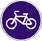 Б.  Конструктивно отделенный от проезжей части элемент дороги (либо отдельная дорога), предназначенный для раздельного или совместного с пешеходами движения велосипедистов и обозначенный знаками 4.5.2 - 4.5.7. 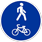 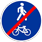 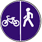 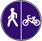 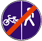 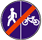 В.  Полоса проезжей части, предназначенная для движения на велосипедах и мопедах, отделенная от остальной проезжей части горизонтальной разметкой и обозначенная знаком 5.14.2.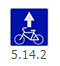 Пешеходная и велосипедная дорожка (велопешеходная дорожка) это …А. Конструктивно отделенный от проезжей части и тротуара элемент дороги (либо отдельная дорога), предназначенный для движения велосипедистов и обозначенный знаком 4.4.1.Б.  Конструктивно отделенный от проезжей части элемент дороги (либо отдельная дорога), предназначенный для раздельного или совместного с пешеходами движения велосипедистов и обозначенный знаками 4.5.2 - 4.5.7. В.  Полоса проезжей части, предназначенная для движения на велосипедах и мопедах, отделенная от остальной проезжей части горизонтальной разметкой и обозначенная знаком 5.14.2.Полоса для велосипедистов это…А. Конструктивно отделенный от проезжей части и тротуара элемент дороги (либо отдельная дорога), предназначенный для движения велосипедистов и обозначенный знаком 4.4.1.Б.  Конструктивно отделенный от проезжей части элемент дороги (либо отдельная дорога), предназначенный для раздельного или совместного с пешеходами движения велосипедистов и обозначенный знаками 4.5.2 - 4.5.7.В.  Полоса проезжей части, предназначенная для движения на велосипедах и мопедах, отделенная от остальной проезжей части горизонтальной разметкой и обозначенная знаком 5.14.2.Где должно осуществляться движение велосипедистов в возрасте младше 7 лет?А. Только по тротуарамБ. По пешеходным и велопешеходным дорожкам (на стороне для движения пешеходов)В. Только по тротуарам, по пешеходным и велопешеходным дорожкам (на стороне для движения пешеходов), а также в пределах пешеходных зон.Где должно осуществляться движение велосипедистов в возрасте 7-14 лет? А. Только по тротуарам, по пешеходным, велосипедным и велопешеходным дорожкам, а также в пределах пешеходных зон.Б. По пешеходным, велосипедным и велопешеходным дорожкам В. Только по тротуарамПри каких условиях велосипедист старше 14 лет должен двигаться по правому краю проезжей части? А. Во всех перечисленных случаях Б. Габаритная ширина велосипеда, прицепа к нему либо перевозимого груза превышает 1 м В. Движение велосипедистов осуществляется в колоннах Г. Отсутствуют велосипедная и велопешеходная дорожки, полоса для велосипедистов либо отсутствует возможность двигаться по нимРазрешено ли велосипедисту старше 14 лет двигаться по обочине? А. Разрешено Б. Запрещено В. Разрешено, но в случае, если отсутствуют велосипедная и велопешеходная дорожки, полоса для велосипедистов либо отсутствует возможность двигаться по ним или по правому краю проезжей части и - габаритная ширина велосипеда, прицепа к нему либо перевозимого груза превышает 1 мРазрешено ли велосипедисту старше 14 лет двигаться по тротуару?А. Разрешено при отсутствии велосипедной и велопешеходной дорожки, полосы для велосипедистовБ. Возможны оба варианта В. Разрешено при отсутствии возможности двигаться по велосипедной, велопешеходной дорожки, по полосе для велосипедистов, по правому краю проезжей части или обочинеЕсли велосипедист сопровождает велосипедиста в возрасте до 7 лет имеет ли он право двигаться по тротуару?А. ДаБ. Нет Какие условия предъявляются к колонне велосипедистов? А. Колонна велосипедистов должна быть разделена на группы по 10 велосипедистов в случае однорядного движения либо на группы по 10 пар в случае двухрядного движения Б Оба варианта В. Для облегчения обгона расстояние между группами должно составлять 80 - 100 м. Если движение велосипедиста по тротуару, пешеходной дорожке, обочине или в пределах пешеходных зон подвергает опасности или создает помехи для движения иных лиц, велосипедист должен?А. Спешиться и руководствоваться требованиями, предусмотренными настоящими Правилами для движения пешеходов. Б. Продолжить дальнейшее движение более аккуратноВодителю велосипеда запрещается? А. Управлять велосипедом не держась за руль хотя бы одной рукой Б. Перевозить груз, который выступает более чем на 0,5 м по длине или ширине за габариты, или груз, мешающий управлению В. Оба вариантаРазрешается ли велосипедисту перевозить пассажиров? А. Разрешается, если это предусмотрено конструкцией транспортного средства Б. Запрещается Водителю велосипеда запрещается?А. Поворачивать налево Б. Разворачиваться на дорогах с трамвайным движением и на дорогах, имеющих более одной полосы для движения в данном направленииВ. Поворачивать налево и разворачиваться на дорогах с трамвайным движением и на дорогах, имеющих более одной полосы для движения в данном направленииРазрешается ли велосипедисту пересекать дорогу по пешеходным переходам?А. РазрешаетсяБ. ЗапрещаетсяРазрешается ли буксировка велосипедов и велосипедами? А. Разрешается Б. Запрещается В. Запрещается, кроме буксировки прицепа, предназначенного для эксплуатации с велосипедомРазрешается ли управлять велосипедом в состоянии алкогольного опьянения?А. Разрешается Б. Запрещается Разрешается ли движение велосипеда по автомагистралям? А. Разрешается Б. Запрещается Обязан ли велосипедист иметь при себе водительское удостоверение категории М? А. ОбязанБ. Не обязанЛист регистрации участников ВЕЛОШКОЛЫДобровольное согласие.
Ответственность за жизнь и здоровье велосипедиста, во время выполнения задания возлагается на самого велосипедиста, в случае, когда юный велосипедист находится в сопровождении взрослых, то ответственность возлагается на родителей (сопровождающих).Каждый велосипедист выполняет только ту часть практического задания, которую он сможет выполнить.В случае отказа подписать добровольное согласие, велосипедист допускается только до 1 го этапа. ПРОТОКОЛ 1 этапа ПДДШтраф
- За каждую ошибку добавляется 5 сек к общему времениПРОТОКОЛ 2 этапа ЗмейкаЗмейка (8 метров, 9 конусов) – Учитывается времяШтраф:
- Зацепил или сбил конус  +10 секунд штрафного времени;
- Поставил ногу на землю, при выполнении упражнения + 5 секунд штрафного времени.ПРОТОКОЛ 3 этапа Разгон - торможениеРазгон – торможение (20 метров, 4 конуса) – Учитывается время.Штраф:
- Зацепил или сбил конус  +10 секунд штрафного времени;
- Поставил ногу на землю, при выполнении упражнения + 5 секунд штрафного времени.ПРОТОКОЛ 4 этапа ВосьмеркаВосьмерка (16 конусов) – Учитывается время.Штраф:
- Зацепил или сбил конус  +10 секунд штрафного времени;
- Поставил ногу на землю, при выполнении упражнения + 5 секунд штрафного времени.ПРОТОКОЛ 5 этапа ЦиркульЦиркуль (конус, 2 стойки, веревка) – Учитывается время. Одной рукой надо удержать стойку и на велосипеде нарисовать окружность.Штраф:
- Зацепил или сбил конус  +10 секунд штрафного времени;
- Поставил ногу на землю, при выполнении упражнения + 5 секунд штрафного времени; 
- Уронил стойку + 5 секунд штрафного времени.ПРОТОКОЛ 6 этапа ФутболФутбол (10метров, 4 конуса, мяч) – Учитывается время. Три попытки. За каждый забитый гол минус 10 секунд от общего времени.Штраф:
- Зацепил или сбил конус  +10 секунд штрафного времени;
- Поставил ногу на землю, при выполнении упражнения + 5 секунд штрафного времени;
- Зацепил мяч ногой + 5 секунд штрафного времени.ПРОТОКОЛ 7 этапа ПереставкиПереставки (8 конусов, 5 метров) – Учитывается время.Штраф:
- Зацепил или сбил конус  +10 секунд штрафного времени;
- Поставил ногу на землю, при выполнении упражнения + 5 секунд штрафного времени.ПРОТОКОЛ 8 этапа ПерескокПерескок (одна стойка). За каждый перескок передним колесом минус 5 секунд от общего времени всего заезда. Упражнение длится до первого касания ногой земли.ПРОТОКОЛ 9 этапа Удержание на местеУдержание на месте (6 конусов, 6 метров) Необходимо разогнаться и остановиться и удержать велосипед на месте, не касаясь земли ногами. За каждую секунду удержания вычитается секунда из общего времени заезда. Упражнение длится до первого касания ногой землиПРОТОКОЛ 10 этапа стойка на заднем колесеСтойка на заднем колесе. За каждую секунду стойки на заднем колесе вычитается секунда из общего времени.ПРОТОКОЛ 11 этапа Стойка на переднем колесеСтойка на переднем колесе. За каждую секунду стойки на переднем колесе вычитается секунда из общего времени.Протокол ВЕЛОШКОЛАГлавный судья _____________________________________________(А.Б. Белоусов)Главный судья _____________________________________________(А.Б. Белоусов)№ФамилияФамилияФамилияИмяИмяИмяОтчествоОтчествоОтчество1234567891011121314151617181920№ФамилияФамилияФамилияИмяИмяИмяОтчествоОтчествоОтчество1234567891011121314151617181920№ФамилияФамилияФамилияИмяИмяИмяОтчествоОтчествоОтчество1234567891011121314151617181920№ФамилияФамилияФамилияИмяИмяИмяОтчествоОтчествоОтчество1234567891011121314151617181920№ФамилияФамилияФамилияИмяИмяИмяОтчествоОтчествоОтчество1234567891011121314151617181920№ФамилияФамилияФамилияИмяИмяИмяОтчествоОтчествоОтчество1234567891011121314151617181920№ФамилияФамилияФамилияИмяИмяИмяОтчествоОтчествоОтчество1234567891011121314151617181920№ФамилияФамилияФамилияИмяИмяИмяОтчествоОтчествоОтчество1234567891011121314151617181920№ФамилияФамилияФамилияИмяИмяИмяОтчествоОтчествоОтчество1234567891011121314151617181920№ п/пФамилияИмяОтчествоПолВозрастОзнакомленподпись№ФамилияФамилияФамилияИмяИмяИмяОтчествоОтчествоОтчество12345678910ВАБАВААВБА11121314151617181920БАВАВБВБББ№ п/пКоличество ошибокЗатраченное времяШтрафное времяОбщее время № п/пЗацепил или сбил конусКасание землиЗатраченное времяШтрафное времяОбщее время № п/пЗацепил или сбил конусКасание землиЗатраченное времяШтрафное времяОбщее время № п/пЗацепил или сбил конусКасание землиЗатраченное времяШтрафное времяОбщее время № п/пЗацепил или сбил конусКасание землиУронил стойкуЗатраченное времяШтрафное времяОбщее время № п/пЗацепил или сбил конусКасание землиЗацепил мяч ногойЗатраченное времяЗабил голШтрафное времяОбщее время № п/пЗацепил или сбил конусКасание землиЗатраченное времяШтрафное времяОбщее время № п/пКоличество перескоковЗатраченное времяОбщее время № п/пЗатраченное время№ п/пЗатраченное время№ п/пЗатраченное время№ п/пЗатраченное время№ п/пЗатраченное время№ п/пЗатраченное время№ п/пФИОПДДЗмейкаРазгон – торможениеВосьмеркаЦиркульФутболПереставкиПерескок№ п/пФИОУдержаниеСтойка на заднем колесеСтойка на переднем колесеОбщее время заездаМесто№ п/пОтметка о прохождении этапов (по завершению вернуть в судейскую машину)Отметка о прохождении этапов (по завершению вернуть в судейскую машину)Отметка о прохождении этапов (по завершению вернуть в судейскую машину)Отметка о прохождении этапов (по завершению вернуть в судейскую машину)Отметка о прохождении этапов (по завершению вернуть в судейскую машину)Отметка о прохождении этапов (по завершению вернуть в судейскую машину)Отметка о прохождении этапов (по завершению вернуть в судейскую машину)Отметка о прохождении этапов (по завершению вернуть в судейскую машину)Отметка о прохождении этапов (по завершению вернуть в судейскую машину)Отметка о прохождении этапов (по завершению вернуть в судейскую машину)Отметка о прохождении этапов (по завершению вернуть в судейскую машину)1234567891011№ п/пОтметка о прохождении этапов (по завершению вернуть в судейскую машину)Отметка о прохождении этапов (по завершению вернуть в судейскую машину)Отметка о прохождении этапов (по завершению вернуть в судейскую машину)Отметка о прохождении этапов (по завершению вернуть в судейскую машину)Отметка о прохождении этапов (по завершению вернуть в судейскую машину)Отметка о прохождении этапов (по завершению вернуть в судейскую машину)Отметка о прохождении этапов (по завершению вернуть в судейскую машину)Отметка о прохождении этапов (по завершению вернуть в судейскую машину)Отметка о прохождении этапов (по завершению вернуть в судейскую машину)Отметка о прохождении этапов (по завершению вернуть в судейскую машину)Отметка о прохождении этапов (по завершению вернуть в судейскую машину)1234567891011№ п/пОтметка о прохождении этапов (по завершению вернуть в судейскую машину)Отметка о прохождении этапов (по завершению вернуть в судейскую машину)Отметка о прохождении этапов (по завершению вернуть в судейскую машину)Отметка о прохождении этапов (по завершению вернуть в судейскую машину)Отметка о прохождении этапов (по завершению вернуть в судейскую машину)Отметка о прохождении этапов (по завершению вернуть в судейскую машину)Отметка о прохождении этапов (по завершению вернуть в судейскую машину)Отметка о прохождении этапов (по завершению вернуть в судейскую машину)Отметка о прохождении этапов (по завершению вернуть в судейскую машину)Отметка о прохождении этапов (по завершению вернуть в судейскую машину)Отметка о прохождении этапов (по завершению вернуть в судейскую машину)1234567891011№ п/пОтметка о прохождении этапов (по завершению вернуть в судейскую машину)Отметка о прохождении этапов (по завершению вернуть в судейскую машину)Отметка о прохождении этапов (по завершению вернуть в судейскую машину)Отметка о прохождении этапов (по завершению вернуть в судейскую машину)Отметка о прохождении этапов (по завершению вернуть в судейскую машину)Отметка о прохождении этапов (по завершению вернуть в судейскую машину)Отметка о прохождении этапов (по завершению вернуть в судейскую машину)Отметка о прохождении этапов (по завершению вернуть в судейскую машину)Отметка о прохождении этапов (по завершению вернуть в судейскую машину)Отметка о прохождении этапов (по завершению вернуть в судейскую машину)Отметка о прохождении этапов (по завершению вернуть в судейскую машину)1234567891011№ п/пОтметка о прохождении этапов (по завершению вернуть в судейскую машину)Отметка о прохождении этапов (по завершению вернуть в судейскую машину)Отметка о прохождении этапов (по завершению вернуть в судейскую машину)Отметка о прохождении этапов (по завершению вернуть в судейскую машину)Отметка о прохождении этапов (по завершению вернуть в судейскую машину)Отметка о прохождении этапов (по завершению вернуть в судейскую машину)Отметка о прохождении этапов (по завершению вернуть в судейскую машину)Отметка о прохождении этапов (по завершению вернуть в судейскую машину)Отметка о прохождении этапов (по завершению вернуть в судейскую машину)Отметка о прохождении этапов (по завершению вернуть в судейскую машину)Отметка о прохождении этапов (по завершению вернуть в судейскую машину)1234567891011№ п/пОтметка о прохождении этапов (по завершению вернуть в судейскую машину)Отметка о прохождении этапов (по завершению вернуть в судейскую машину)Отметка о прохождении этапов (по завершению вернуть в судейскую машину)Отметка о прохождении этапов (по завершению вернуть в судейскую машину)Отметка о прохождении этапов (по завершению вернуть в судейскую машину)Отметка о прохождении этапов (по завершению вернуть в судейскую машину)Отметка о прохождении этапов (по завершению вернуть в судейскую машину)Отметка о прохождении этапов (по завершению вернуть в судейскую машину)Отметка о прохождении этапов (по завершению вернуть в судейскую машину)Отметка о прохождении этапов (по завершению вернуть в судейскую машину)Отметка о прохождении этапов (по завершению вернуть в судейскую машину)1234567891011